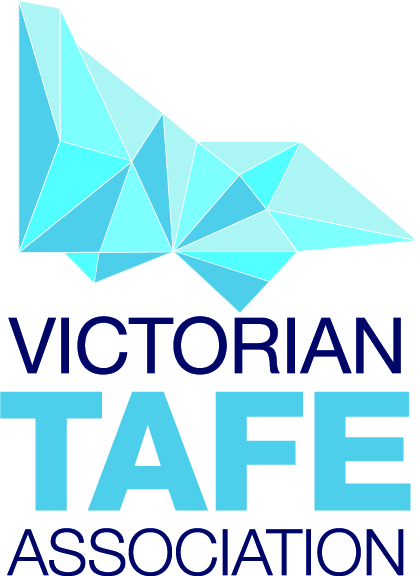 CONFIDENTIALIMPORTANT- PRIVACY STATEMENTInformation requested within this application is required for considering your suitability for the position for which you are applying.Should your application be successful this information will be kept on your personal file and an electronic database available only to yourself, your Manager(s) and Human Resource personnel. An exception will be made only where an emergency exists and contact details are required.I am (check one):ARE YOU A MEMBER OF A PROFESSIONAL ORGANISATION?I ______________________________ declare that to the best of my knowledge the answers in this application are correct. I understand that if any false or deliberately misleading information is given, or any material fact suppressed, I will not be accepted, or if I am employed, my employment will be terminated. I make application for this role at [TAFE] in the knowledge that and/or provide consent to:Understanding the job requirements, should I not disclose to [TAFE] any medical condition that I subsequently claim to be work related, [TAFE] reserves the right to reject any claim for workers compensation and terminate my services.[TAFE] seeking verbal or written information on a confidential basis about me from representatives of my previous employers and/or referees and authorise the information sought to be released, by those contacted, to [TAFE] for the purposes of ascertaining my suitability for the position for which I am applying. [TAFE] or an external contractor on its behalf may seek such further relevant information (eg social media).Agree to [TAFE] undertaking a National Police Check and a Working with Children Check or such other security check that [TAFE] deems appropriate for the position, noting that some criminal offences may exclude my being employed. Such checks must be obtained and paid for by you.I am legally able to work in Australia and will or have provided proof to this effect.Understand that any offer of employment is made may be conditional on my obtaining a medical clearance through a pre-employment medical and I consent and authorise the [TAFE] doctor to conduct an appropriate medical assessment (which will include testing for alcohol and/or illicit drugs) and for the doctor to forward this information to [TAFE]. In accordance with [TAFE] policy, you will only be medically checked for the inherent requirements of the position for which you have applied.I have no other legal impediment or restraint that will impair my ability to be employed by [TAFE].My qualifications and (if relevant) professional registration details as listed on my resume are my qualifications (and registration) and I will or have provided proof of attainment of those qualifications.Undertake to 100 points of identification, and where required to drive a vehicle on behalf of [TAFE], must include a valid Victorian driver’s licence.If successful, the employment will be offered subject to a six (6) month probationary period.Whilst applying for a position at one (1) location I may be transferred to any location at [TAFE]’s discretion, and I understand the role may involve regular travel throughout regional Victoria, that may involve overnight and/or extended stays.If you consent to the above and state that the information you have provided in support of your application for work with [TAFE] is true and correct, please sign and date:Signature: ____________________ 	Date: ______________Thank you for your interest in working for [TAFE].Position applied for:Position applied for:Position applied for:Position applied for:Position applied for:Position applied for:Position applied for:Position applied for:LocationLocationLocationLocationLocationLocationLocationLocationHow did you learn of this vacancy?How did you learn of this vacancy?How did you learn of this vacancy?How did you learn of this vacancy?How did you learn of this vacancy?How did you learn of this vacancy?How did you learn of this vacancy?How did you learn of this vacancy?seek.com.auseek.com.auseek.com.auseek.com.auseek.com.auseek.com.au[TAFE] web site[TAFE] web site[TAFE] web site[TAFE] web siteHow did you learn of this vacancy?How did you learn of this vacancy?How did you learn of this vacancy?How did you learn of this vacancy?How did you learn of this vacancy?How did you learn of this vacancy?How did you learn of this vacancy?How did you learn of this vacancy?The AgeThe AgeThe AgeThe AgeThe AgeThe AgeOther ____________Other ____________Other ____________Other ____________I am seeking:I am seeking:I am seeking:I am seeking:I am seeking:I am seeking:I am seeking:I am seeking:Full-time workFull-time workFull-time workFull-time workFull-time workFull-time workPart-time workPart-time workPart-time workPart-time workI am seeking:I am seeking:I am seeking:I am seeking:I am seeking:I am seeking:I am seeking:I am seeking:Casual workCasual workCasual workCasual workCasual workCasual workSub-contractorSub-contractorSub-contractorSub-contractorPERSONAL INFORMATIONPERSONAL INFORMATIONPERSONAL INFORMATIONPERSONAL INFORMATIONPERSONAL INFORMATIONPERSONAL INFORMATIONPERSONAL INFORMATIONPERSONAL INFORMATIONPERSONAL INFORMATIONPERSONAL INFORMATIONPERSONAL INFORMATIONPERSONAL INFORMATIONPERSONAL INFORMATIONPERSONAL INFORMATIONPERSONAL INFORMATIONPERSONAL INFORMATIONPERSONAL INFORMATIONPERSONAL INFORMATIONTitle: (Mr, Ms)First nameFirst nameFirst nameLast nameLast nameLast namePreferred namePreferred namePreferred namePreferred namePreferred namePreferred nameDate of Birth (if under 21)Date of Birth (if under 21)Date of Birth (if under 21)Date of Birth (if under 21)Date of Birth (if under 21)Home AddressHome AddressHome AddressHome AddressPost CodePost CodePost CodePost CodeHome PhoneHome PhoneMobile PhoneMobile PhoneMobile PhoneE-mail addressE-mail addressE-mail addressAddress.Tel: xxxxxxxxxxxx Fax: xxxxxxxxxxxxxxxxx Email: xxxxxxxxxxxx Web: xxxxxxxxxxxxxAddress.Tel: xxxxxxxxxxxx Fax: xxxxxxxxxxxxxxxxx Email: xxxxxxxxxxxx Web: xxxxxxxxxxxxxAddress.Tel: xxxxxxxxxxxx Fax: xxxxxxxxxxxxxxxxx Email: xxxxxxxxxxxx Web: xxxxxxxxxxxxxAddress.Tel: xxxxxxxxxxxx Fax: xxxxxxxxxxxxxxxxx Email: xxxxxxxxxxxx Web: xxxxxxxxxxxxxAddress.Tel: xxxxxxxxxxxx Fax: xxxxxxxxxxxxxxxxx Email: xxxxxxxxxxxx Web: xxxxxxxxxxxxxAddress.Tel: xxxxxxxxxxxx Fax: xxxxxxxxxxxxxxxxx Email: xxxxxxxxxxxx Web: xxxxxxxxxxxxxAddress.Tel: xxxxxxxxxxxx Fax: xxxxxxxxxxxxxxxxx Email: xxxxxxxxxxxx Web: xxxxxxxxxxxxxAddress.Tel: xxxxxxxxxxxx Fax: xxxxxxxxxxxxxxxxx Email: xxxxxxxxxxxx Web: xxxxxxxxxxxxxAddress.Tel: xxxxxxxxxxxx Fax: xxxxxxxxxxxxxxxxx Email: xxxxxxxxxxxx Web: xxxxxxxxxxxxxAddress.Tel: xxxxxxxxxxxx Fax: xxxxxxxxxxxxxxxxx Email: xxxxxxxxxxxx Web: xxxxxxxxxxxxxAddress.Tel: xxxxxxxxxxxx Fax: xxxxxxxxxxxxxxxxx Email: xxxxxxxxxxxx Web: xxxxxxxxxxxxxAddress.Tel: xxxxxxxxxxxx Fax: xxxxxxxxxxxxxxxxx Email: xxxxxxxxxxxx Web: xxxxxxxxxxxxxAddress.Tel: xxxxxxxxxxxx Fax: xxxxxxxxxxxxxxxxx Email: xxxxxxxxxxxx Web: xxxxxxxxxxxxxAddress.Tel: xxxxxxxxxxxx Fax: xxxxxxxxxxxxxxxxx Email: xxxxxxxxxxxx Web: xxxxxxxxxxxxxAddress.Tel: xxxxxxxxxxxx Fax: xxxxxxxxxxxxxxxxx Email: xxxxxxxxxxxx Web: xxxxxxxxxxxxxAddress.Tel: xxxxxxxxxxxx Fax: xxxxxxxxxxxxxxxxx Email: xxxxxxxxxxxx Web: xxxxxxxxxxxxxAddress.Tel: xxxxxxxxxxxx Fax: xxxxxxxxxxxxxxxxx Email: xxxxxxxxxxxx Web: xxxxxxxxxxxxxELIGIBILITY TO  IN AUSTRALIAAustralian citizenAustralian citizenAustralian citizenAustralian citizenAustralian permanent residentAustralian permanent residentAustralian permanent residentAustralian permanent residentAustralian permanent residentAustralian permanent residentNew Zealand citizen (who entered Australia on a current New Zealand passport and were granted a visa with work entitlements on arrival)New Zealand citizen (who entered Australia on a current New Zealand passport and were granted a visa with work entitlements on arrival)New Zealand citizen (who entered Australia on a current New Zealand passport and were granted a visa with work entitlements on arrival)New Zealand citizen (who entered Australia on a current New Zealand passport and were granted a visa with work entitlements on arrival)Non-Australian citizen holding a valid visa with work entitlements:Type:_______Expiry ____/____/____Non-Australian citizen holding a valid visa with work entitlements:Type:_______Expiry ____/____/____Non-Australian citizen holding a valid visa with work entitlements:Type:_______Expiry ____/____/____Non-Australian citizen holding a valid visa with work entitlements:Type:_______Expiry ____/____/____Non-Australian citizen holding a valid visa with work entitlements:Type:_______Expiry ____/____/____Non-Australian citizen holding a valid visa with work entitlements:Type:_______Expiry ____/____/____Will require sponsorshipWill require sponsorshipWill require sponsorshipWill require sponsorshipEMPLOYMENT HISTORYEMPLOYMENT HISTORYEMPLOYMENT HISTORYEMPLOYMENT HISTORYEMPLOYMENT HISTORYEMPLOYMENT HISTORYEMPLOYMENT HISTORYEMPLOYMENT HISTORYEMPLOYMENT HISTORYEMPLOYMENT HISTORYI have provided [TAFE] with my current resume, with its contents being true and correct.I have provided [TAFE] with my current resume, with its contents being true and correct.I have provided [TAFE] with my current resume, with its contents being true and correct.I have provided [TAFE] with my current resume, with its contents being true and correct.I have provided [TAFE] with my current resume, with its contents being true and correct.I have provided [TAFE] with my current resume, with its contents being true and correct.YesYesYesNoWhere did you work last or where do you work at present?Where did you work last or where do you work at present?Where did you work last or where do you work at present?Where did you work last or where do you work at present?Where did you work last or where do you work at present?Where did you work last or where do you work at present?Where did you work last or where do you work at present?Where did you work last or where do you work at present?Where did you work last or where do you work at present?Where did you work last or where do you work at present?EmployerEmployerPosition heldPosition heldDate from:Date to:Date to:Reason for leavingReason for leavingWhere did you work before this?Where did you work before this?Where did you work before this?Where did you work before this?Where did you work before this?Where did you work before this?Where did you work before this?Where did you work before this?Where did you work before this?Where did you work before this?EmployerEmployerPosition heldPosition heldDate from:Date to:Date to:Reason for leavingReason for leavingWhere did you work before this?Where did you work before this?Where did you work before this?Where did you work before this?Where did you work before this?Where did you work before this?Where did you work before this?Where did you work before this?Where did you work before this?Where did you work before this?EmployerEmployerPosition heldPosition heldDate from:Date to:Date to:Reason for leavingReason for leavingEDUCATION & TRAININGEDUCATION & TRAININGEDUCATION & TRAININGEDUCATION & TRAININGEDUCATION & TRAININGEDUCATION & TRAININGEDUCATION & TRAININGEDUCATION & TRAININGEDUCATION & TRAININGEDUCATION & TRAININGQualificationQualificationQualificationQualificationQualificationQualificationQualificationYear completedYear completedYear completedWHAT EDUCATION/TRAINING ARE YOU CURRENTLY UNDERTAKING?WHAT EDUCATION/TRAINING ARE YOU CURRENTLY UNDERTAKING?WHAT EDUCATION/TRAINING ARE YOU CURRENTLY UNDERTAKING?WHAT EDUCATION/TRAINING ARE YOU CURRENTLY UNDERTAKING?WHAT EDUCATION/TRAINING ARE YOU CURRENTLY UNDERTAKING?WHAT EDUCATION/TRAINING ARE YOU CURRENTLY UNDERTAKING?WHAT EDUCATION/TRAINING ARE YOU CURRENTLY UNDERTAKING?WHAT EDUCATION/TRAINING ARE YOU CURRENTLY UNDERTAKING?WHAT EDUCATION/TRAINING ARE YOU CURRENTLY UNDERTAKING?WHAT EDUCATION/TRAINING ARE YOU CURRENTLY UNDERTAKING?Qualification outcomeQualification outcomeQualification outcomeQualification outcomeQualification outcomeQualification outcomeQualification outcomeQualification outcome% completed% completedARE YOU CURRENTLY REGISTERED WITH A PROFESSIONAL BODY?ARE YOU CURRENTLY REGISTERED WITH A PROFESSIONAL BODY?ARE YOU CURRENTLY REGISTERED WITH A PROFESSIONAL BODY?ARE YOU CURRENTLY REGISTERED WITH A PROFESSIONAL BODY?ARE YOU CURRENTLY REGISTERED WITH A PROFESSIONAL BODY?ARE YOU CURRENTLY REGISTERED WITH A PROFESSIONAL BODY?ARE YOU CURRENTLY REGISTERED WITH A PROFESSIONAL BODY?ARE YOU CURRENTLY REGISTERED WITH A PROFESSIONAL BODY?ARE YOU CURRENTLY REGISTERED WITH A PROFESSIONAL BODY?ARE YOU CURRENTLY REGISTERED WITH A PROFESSIONAL BODY?Name of Body:Registration No:Name of Organisation:Name of Organisation:Registration No:Registration No:DO YOU HAVE SKILLS, HOBBIES, INTERESTS, SPORTS, COMMUNITY INVOLVEMENT THAT ARE RELEVANT TO THIS POSITION?DO YOU HAVE SKILLS, HOBBIES, INTERESTS, SPORTS, COMMUNITY INVOLVEMENT THAT ARE RELEVANT TO THIS POSITION?DO YOU HAVE SKILLS, HOBBIES, INTERESTS, SPORTS, COMMUNITY INVOLVEMENT THAT ARE RELEVANT TO THIS POSITION?DO YOU HAVE SKILLS, HOBBIES, INTERESTS, SPORTS, COMMUNITY INVOLVEMENT THAT ARE RELEVANT TO THIS POSITION?DO YOU HAVE SKILLS, HOBBIES, INTERESTS, SPORTS, COMMUNITY INVOLVEMENT THAT ARE RELEVANT TO THIS POSITION?DO YOU HAVE SKILLS, HOBBIES, INTERESTS, SPORTS, COMMUNITY INVOLVEMENT THAT ARE RELEVANT TO THIS POSITION?DO YOU HAVE SKILLS, HOBBIES, INTERESTS, SPORTS, COMMUNITY INVOLVEMENT THAT ARE RELEVANT TO THIS POSITION?If “yes”, Please list:If “yes”, Please list:If “yes”, Please list:If “yes”, Please list:If “yes”, Please list:If “yes”, Please list:If “yes”, Please list:LANGUAGES SPOKENLANGUAGES SPOKENLANGUAGES SPOKENLANGUAGES SPOKENLANGUAGES SPOKENLANGUAGES SPOKENLANGUAGES SPOKENOur clients come from a wide range of cultural and racial backgrounds. Whilst not a mandatory requirement, it would be useful to know if you can speak a language other than English:Our clients come from a wide range of cultural and racial backgrounds. Whilst not a mandatory requirement, it would be useful to know if you can speak a language other than English:Our clients come from a wide range of cultural and racial backgrounds. Whilst not a mandatory requirement, it would be useful to know if you can speak a language other than English:Our clients come from a wide range of cultural and racial backgrounds. Whilst not a mandatory requirement, it would be useful to know if you can speak a language other than English:Our clients come from a wide range of cultural and racial backgrounds. Whilst not a mandatory requirement, it would be useful to know if you can speak a language other than English:Our clients come from a wide range of cultural and racial backgrounds. Whilst not a mandatory requirement, it would be useful to know if you can speak a language other than English:Our clients come from a wide range of cultural and racial backgrounds. Whilst not a mandatory requirement, it would be useful to know if you can speak a language other than English:DRIVER’S LICENCEDRIVER’S LICENCEDRIVER’S LICENCEDRIVER’S LICENCEDRIVER’S LICENCEDRIVER’S LICENCEDRIVER’S LICENCEDo you hold a current & valid driver’s licence? Do you hold a current & valid driver’s licence? Do you hold a current & valid driver’s licence? Do you hold a current & valid driver’s licence? YesYesNoLicence Number:Expiry date:Expiry date:HEALTHHEALTHHEALTHHEALTHHEALTHHEALTHHEALTHHave you ever made a Worker’s Compensation claim? YesYesYesNoIf YES, provide detailsIf YES, provide detailsIf YES, provide detailsIf YES, provide detailsIf YES, provide detailsDo you have any medical history or physical condition that may affect your performance of the inherent requirements of this job?YesYesYesNoAre there any special requirements that [TAFE] will need to consider if you were offered the job?YesYesYesNoIf YES, provide detailsIf YES, provide detailsIf YES, provide detailsIf YES, provide detailsIf YES, provide detailsOTHER INFORMATIONOTHER INFORMATIONOTHER INFORMATIONOTHER INFORMATIONOTHER INFORMATIONHave you ever worked for [TAFE] or its associated entities before?Have you ever worked for [TAFE] or its associated entities before?YesNoNoIf YES, in what position, location and when?If YES, in what position, location and when?If YES, in what position, location and when?If YES, in what position, location and when?If YES, in what position, location and when?Have you any legal restraint against you joining our organisation? (You may need to check your previous employer’s contract of employment).Have you any legal restraint against you joining our organisation? (You may need to check your previous employer’s contract of employment).YesNoNoIf YES, please attach relevant contract clause.If YES, please attach relevant contract clause.If YES, please attach relevant contract clause.If YES, please attach relevant contract clause.If YES, please attach relevant contract clause.When could you commence employment with [TAFE]When could you commence employment with [TAFE]----/----/----------/----/----------/----/------REFEREESIf you are short-listed for employment at [TAFE], you will be requested to provide the names and contact details of at least two of your past/current Supervisors/Managers. You may include one non-work (eg “academic”). We may also check other sources, such as social media sites for relevant information.CONSENT & DECLARATION